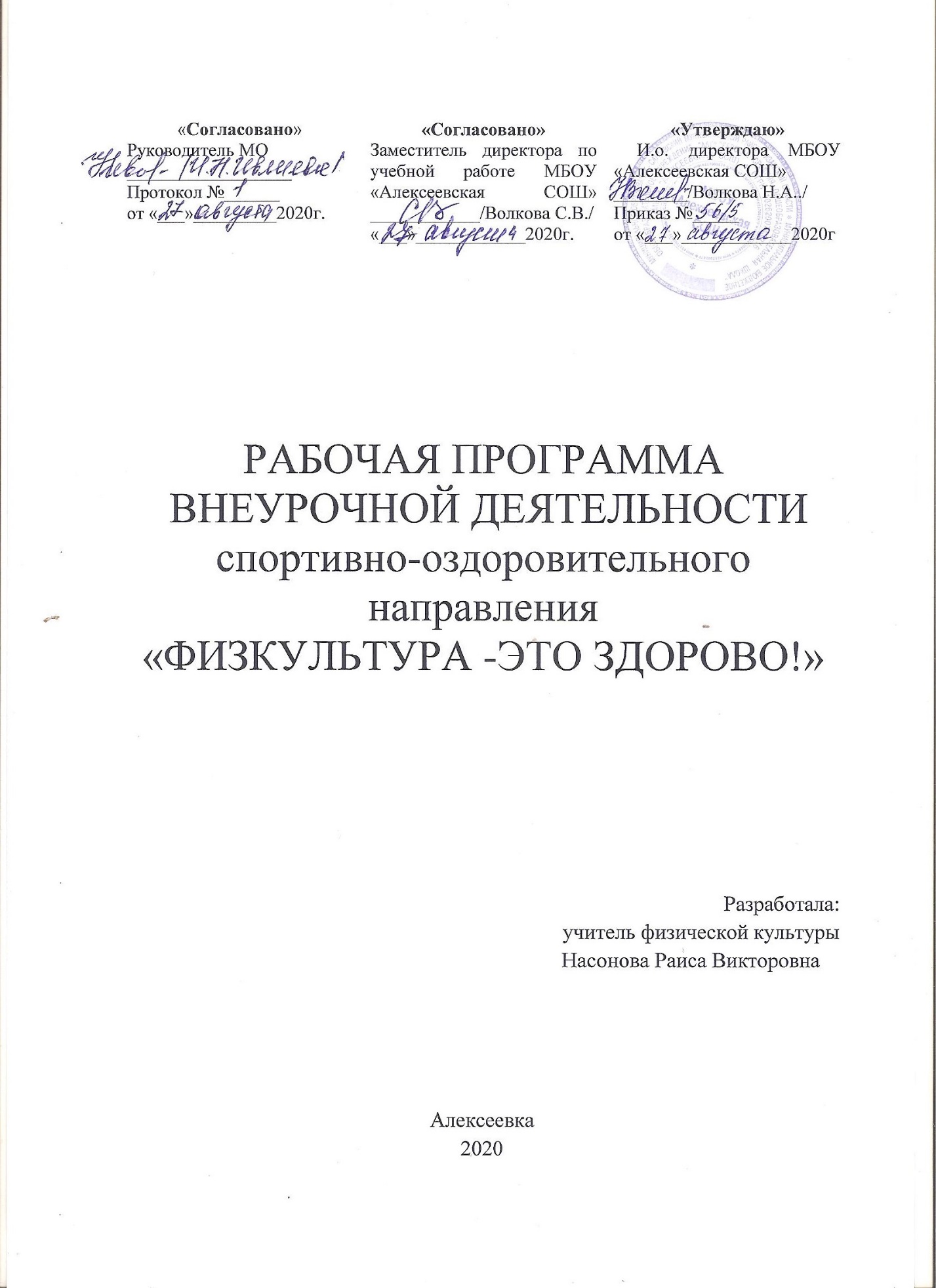 ПОЯСНИТЕЛЬНАЯ ЗАПИСКА               Рабочая программа внеурочной деятельности по спортивно-оздоровительной направленности для учащихся начальных классов составлена в соответствии с требованиями Федерального государственного образовательного стандарта начального общего образования.УМК     Для прохождения программы в начальной школе в учебном процессе использовался учебник: Лях В.И. Физическая культура. 1-4 кл.: учеб. для общеобразовательных учреждений. М.: Просвещение,2010. Программа рассчитана на 34 часа из расчета 1 часа в неделю, Раздел 1. Планируемые результаты освоения учебного предметаЛичностные универсальные учебные действия:-установка на здоровый образ жизни;-ориентация в нравственном содержании и смысле, как собственных поступков, так и поступков окружающих людей в игровой деятельности;-знание основных моральных норм на занятиях спортивными играми и ориентации на их выполнение.Регулятивные универсальные учебные действия:-организовывать места занятий физическими упражнениями и играми в сотрудничестве с учителем;-соблюдать правила поведения и предупреждения травматизма во время занятий;-адекватно воспринимать предложения и оценку учителя, товарищей, родителей и других людей во время соревнований, индивидуальных и групповых заданий;-проявлять инициативу в творческом сотрудничестве при составлении комплексов упражнений, игровых ситуаций;-самостоятельно адекватно оценивать правильность выполнения упражнений, заданий учителя и вносить коррективы в исполнение по ходу реализации и после.Познавательные универсальные учебные действия:-ориентироваться в понятиях «здоровый образ жизни», характеризовать влияние спортивных игр на самочувствие;-владеть понятиями «Техника игры», «Тактика игры», знать правила игры;-владеть основными техническими приемами;-применять полученные знания в игре и организации самостоятельных занятий пионерболом;-формировать первичные навыки судейства;- планировать и - корректировать физическую нагрузку в зависимости от индивидуальных особенностей, состояния здоровья, физического развития, физической подготовленности;Коммуникативные универсальные учебные действия:-учитывать разные мнения и стремиться к координации различных позиций в сотрудничестве;-договариваться и приходить к общему решению в работе командной игры, по группам, парам;-контролировать действия партнёра в парных упражнениях;-осуществлять взаимный контроль и оказывать помощь при проведении диагностики;-задавать вопросы, необходимые для выполнения заданий творческого характера в составлении комплексов упражнений индивидуально и в сотрудничестве с партнёром.   Выпускник научиться:- выполнять технические действия в спортивной игре;- выполнять комплексы адаптивной физической культуры;- осуществлять наблюдение за своим физическим развитием и физической подготовленностью, за техникой выполнения двигательных действий и режимами физической нагрузки;- соблюдать безопасность при выполнении физических упражнений и спортивной игры;- выполнять различные действия: передвижения шагом и бегом в правую и левую стороны, вперёд и назад, прыжки вверх;- выполнять действия с мячом: броски мяча одной и двумя руками, ловля и передача мяча в команде и соперникам;- выполнять упражнения специальной физической и технической подготовки.- играть в спортивную игру пионербол по правилам.Выпускник  получит возможность  научиться:владеть понятиями «Техника игры», «Тактика игры», знать правила игры, владеть основными техническими приемами, применять полученные знания в игре и организации самостоятельных занятий пионерболом.СОДЕРЖАНИЕ ПРОГРАММЫМатериал программы разбит на три раздела: основы знаний, специальная физическая подготовка и технико-тактические приемы.I. Основы знаний:- понятие о технике и тактике игры, предупреждение травматизма.- основные положения правил игры в пионербол. Нарушения, жесты судей, правила соревнованийII. Специальная физическая подготовка:Упражнения для развития качеств, необходимых при выполнении нападающих бросков. Броски набивного мяча из-за головы двумя руками с активным движением кистей, стоя на месте и в прыжке. Метание теннисного мяча правой и левой рукой в цель на стене или на полу. С места, с разбега, в прыжке, после поворота.Упражнения для развития навыков быстроты ответных действий. По сигналу бег на 5, 10, 15 м из исходного положения: сидя, лежа на спине, на животе. Перемещения приставными шагами. Бег с остановками и изменением направления, челночный бег. Ускорения, повороты в беге. Имитация подачи, нападающих бросков, блока, передачи мяча. Подвижные игры «День и ночь», «Вызов номера». Упражнения для развития качеств, необходимых при выполнении подачи мяча. Круговые вращения руками в плечевых суставах с большой амплитудой и максимальной быстротой. Броски из-за головы с максимальным прогибанием. Броски мяча через сетку на точность зоны.Упражнения для развития качеств при приеме и передачи мяча. Сгибание и разгибание рук в лучезапястных суставах, круговые вращения кистями, сжимание и разжимание пальцев рук. Опираясь о стену пальцами, отталкиваться. Упор лежа «циркуль» на руках, носки ног на месте. Передвижение на руках. Броски набивного мяча. Передачи баскетбольного мяча, волейбольного на дальность в парах, над собой, в стенку.Упражнения для развития качеств, необходимых при блокировании. Прыжки с подниманием рук вверх: с места, после перемещения, после поворотов. Упражнения у сетки в парах с нападающим и блокирующим. Блок одиночный, двойной.Упражнения для развития качеств, необходимых при технике защиты. Перемещения и стойки. Бег, ходьба, приставной шаг вперед, в стороны, остановки, выпады, скачки. Упражнения с мячом. Прием мяча на месте и после перемещения, в падении.III. Технико-тактические приемы.1. Подача мяча: - техника выполнения подачи; прием мяча;- подача мяча по зонам, управление подачей.2. Передачи:- передачи внутри команды; передачи через сетку;- передачи с места и после 2-х шагов в прыжке.3. Нападающий бросок:- техника выполнения нападающего броска;- нападающие броски с разных зон.4. Блокирование:- ознакомление с техникой постановки одиночного и группового блока;5. Комбинированные упражнения:- подача – прием; подача – прием – передача;- передача – нападающий бросок; нападающий бросок – блок.6. Учебно-тренировочные игры:- отработка навыков взаимодействия игроков на площадке;- отработка индивидуальных действий игроков;- отработка групповых действий игроков (страховка игрока, слабо принимающего подачу).  На каждом занятии осуществляется общая физическая подготовка учащихся, направленная на развитие основных двигательных качеств и координационных способностей обучающихся.Календарно – тематический план.№ n|nТема занятияКоличество часов1Техника безопасности на занятиях. Введение. Правила игры пионербол. Броски и ловля мяча. Двухсторонняя игра пионербол.12Особенности спортивной игры пионербол. Бросок мяча одной и двумя руками. Двухсторонняя игра пионербол.13 Перемещения на игровом поле. Бросок мяча одной и двумя руками. Двухсторонняя игра пионербол.14Подготовка к спортивной игре. ОРУ, специальные подводящие упражнения.  Бросок мяча одной и двумя руками. Двухсторонняя игра пионербол.15Специальные подводящие упражнения.  Бросок мяча одной и двумя руками. Двухсторонняя игра пионербол.16Понятие о здоровом образе жизни.  Перемещения на игровом поле. Бросок мяча одной и двумя руками. Соревнование по пионерболу.17  Бросок мяча одной и двумя руками. Двухсторонняя игра пионербол.18Бросок мяча двумя руками из-за головы в прыжке из зоны №2. Двухсторонняя игра пионербол.19Бросок мяча двумя руками из-за головы в прыжке из зоны №2. Двухсторонняя игра пионербол.110Бросок мяча двумя руками из-за головы в прыжке из зоны №2. Двухсторонняя игра пионербол.111Бросок мяча двумя руками из-за головы в прыжке из зоны №4. Двухсторонняя игра пионербол.112Бросок мяча двумя руками из-за головы в прыжке из зоны №4. Двухсторонняя игра пионербол.113Бросок мяча двумя руками из-за головы в прыжке из зоны №4. Двухсторонняя игра пионербол.114Бросок мяча двумя руками из-за головы в прыжке из зоны №6. Двухсторонняя игра пионербол.115Бросок мяча двумя руками из-за головы в прыжке из зоны №6. Двухсторонняя игра пионербол.116Бросок мяча двумя руками из-за головы в прыжке из зоны №6. Двухсторонняя игра пионербол.117Бросок мяча двумя руками из-за головы в прыжке из зоны №6. Двухсторонняя игра пионербол.118Бросок мяча двумя руками из-за головы в прыжке. Двухсторонняя игра пионербол.119Бросок мяча двумя руками из-за головы в прыжке. Двухсторонняя игра пионербол.120Бросок мяча двумя руками из-за головы в прыжке. Двухсторонняя игра пионербол на три касания, последние в прыжке.121Бросок мяча двумя руками из-за головы в прыжке. Двухсторонняя игра пионербол на три касания, последние в прыжке.122Бросок мяча двумя руками из-за головы в прыжке. Двухсторонняя игра пионербол на три касания, последние в прыжке.123Бросок мяча двумя руками из-за головы в прыжке. Двухсторонняя игра пионербол на три касания, последние в прыжке.124ОРУ, специальные подводящие упражнения. Бросок мяча двумя руками из-за головы в прыжке. Двухсторонняя игра пионербол на три касания, последние в прыжке.125Бросок мяча двумя руками из-за головы в прыжке. Двухсторонняя игра пионербол на три касания, последние в прыжке.126Бросок мяча двумя руками из-за головы в прыжке. Двухсторонняя игра пионербол.127Подготовка к соревнованию по спортивной игре пионербол. Двухсторонняя игра пионербол на три касания, последние в прыжке.128Элементы волейбола в пионерболе. Нижняя прямая подача. Игра пионербол с элементами волейбола (подача).129Элементы волейбола в пионерболе. Нижняя прямая подача. Игра пионербол с элементами волейбола (подача).130Элементы волейбола в пионерболе. Нижняя прямая подача. Игра пионербол с элементами волейбола (подача).131Элементы волейбола в пионерболе. Нижняя прямая подача. Игра пионербол с элементами волейбола (подача).132Тестирование по пионерболу. 133Совершенствование приемов в двухсторонней игре пионербол. 134Совершенствование приемов в двухсторонней игре пионербол. 1Всего часов34